Р Е Ш Е Н И Е====================================================================О внесении изменений в решение Совета депутатов муниципального образования «Маловоложикьинское» от 15 декабря 2017 года № 11.2 «О бюджете муниципального образования «Маловоложикьинское» на 2018 год и на плановый период 2019 и 2020 годов»В соответствии с Бюджетным кодексом Российской Федерации, Федеральным законом "Об общих принципах организации местного самоуправления в Российской Федерации", руководствуясь Уставом муниципального образования «Маловоложикьинское»,СОВЕТ ДЕПУТАТОВ РЕШИЛ:1. Внести в решение Совета депутатов муниципального образования «Маловоложикьинское» от 15 декабря 2017 года № 11.2 «О бюджете муниципального образования «Маловоложикьинское» на 2018 год и на плановый период 2019 и 2020 годов» следующие изменения:         1.1. в пункте 1 статьи 1:в подпункте 2 цифры «1 814,1» заменить цифрами «1 918,6»;в подпункте 5 цифру «0» заменить цифрами «104,5»;         1.2 в статье 11:в абзаце первом цифры «10,6» заменить цифрами «15,1»;пункт е) изложить в новой редакции: «е) утверждение генеральных планов поселения, правил землепользования и застройки, выдача разрешений на строительство (за исключением случаев, предусмотренных Градостроительным кодексом Российской Федерации, иными федеральными законами), разрешений на ввод объектов в эксплуатацию при осуществлении строительства, реконструкции объектов капитального строительства, расположенных на территории поселения в сумме 5,5 тыс.руб.»;         1.3. дополнить приложениями 5.1, 7.1 и 9 согласно приложениям, к настоящему Решению.         2. Настоящее Решение вступает в силу после его опубликования.Глава муниципального образования«Маловоложикьинское»                                                                          А.А. Городилова                                                                          с. Малая Воложикья 27.07.2018 года № 15.2Совет депутатовмуниципального образования«Маловоложикьинское»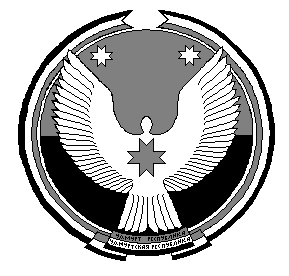 «Вуж Тылой»муниципал кылдэтысьдепутатъёслэн Кенешсы